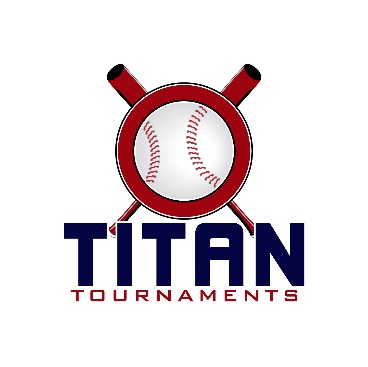 Thanks for playing ball with Titan!Roster and Waiver Forms must be submitted to the onsite director upon arrival and birth certificates must be available on site.

Entry Fee: $395Sanction Fee: $35 if unpaid in 2023Admission: $7 Per SpectatorCoaches: 3 Passes Per TeamPlease check out the how much does my team owe document.Format: 2 Seeding Games & Single Elimination Bracket PlayPlease refer to pages 14-15 of our rule book for seeding procedures.
The on deck circle is on your dugout side. If you are uncomfortable with your player being that close to the batter, you may have them warm up further down the dugout, but they must remain on your dugout side.
Headfirst slides are allowed, faking a bunt and pulling back to swing is not allowed.
Runners must make an attempt to avoid contact, but do not have to slide.
Warm Up Pitches – 5 pitches between innings or 1 minute, whichever comes first.
Coaches – one defensive coach is allowed to sit on a bucket or stand directly outside of the dugout for the purpose of calling pitches. Two offensive coaches are allowed, one at third base, one at first base.
Offensive: One offensive timeout is allowed per inning.
Defensive: Three defensive timeouts are allowed during a seven inning game. On the fourth and each additional defensive timeout, the pitcher must be removed from the pitching position for the duration of the game. In the event of extra innings, one defensive timeout per inning is allowed.
An ejection will result in removal from the current game, and an additional one game suspension. Flagrant violations are subject to further suspension at the discretion of the onsite director.Lamar Murphy Park – 180 IW Davis Rd, Jefferson, GA – 10U BaseballDirector – Kevin (404)-993-929110U Seeding Games - 90 minutes finish the inning*Please be prepared to play at least 15 minutes prior to your scheduled start times*10U Bracket Games - 90 minutes finish the inning*Please be prepared to play at least 15 minutes prior to your scheduled start times*Victor Lord Park – 175 2nd St, Winder, GA – 11U BaseballDirector – Ted (678)-764-143311U Seeding Games - 90 minutes finish the inning*Please be prepared to play at least 15 minutes prior to your scheduled start times*11U Bracket Games - 90 minutes finish the inning*Please be prepared to play at least 15 minutes prior to your scheduled start times*Victor Lord Park – 175 2nd St, Winder, GA – 12U BaseballDirector – Ted (678)-764-143312U Seeding Games - 90 minutes finish the inning*Please be prepared to play at least 15 minutes prior to your scheduled start times*12U Bracket Games - 90 minutes finish the inning*Please be prepared to play at least 15 minutes prior to your scheduled start times*Victor Lord Park – 175 2nd St, Winder, GA – 13U BaseballDirector – Ted (678)-764-143313U Seeding Games - 90 minutes finish the inning*Please be prepared to play at least 15 minutes prior to your scheduled start times*13U Bracket Games - 90 minutes finish the inning*Please be prepared to play at least 15 minutes prior to your scheduled start times**4 Seed & 5 Seed will receive a $100 credit towards a future tournament*TimeFieldTeamScoreTeam8:154HomePlate6-7Jefferson Dragons10:004Bandits 10U12-4Athens Elite11:454HomePlateFlush Baseball Club11:455Bandits 10UGreenheads1:304Jefferson DragonsFlush Baseball Club1:305Athens EliteGreenheadsTimeField/Game #TeamScoreTeam3:154
Game 14 Seed5 Seed3:155
Game 23 Seed6 Seed5:004
Game 3Winner of Game 11 Seed5:005Game 4Winner of Game 22 Seed6:454
C-Ship GameWinner of Game 3Winner of Game 4TimeField/GroupTeamScoreTeam8:151 – “AA”South Fork Sluggers10-4NE GA Goats8:153 – “AA”Avalanche2-7Mill Creek10:001 – “AA”South Fork Sluggers8-11GA Bandits10:003 – “AA”Avalanche3-9NE GA Goats11:451 – “AA”Mill Creek6-7GA Bandits8:154 – “A”Bandits 11U1-3Mudcats 11U10:004 – “A”Bandits 11U9-3OC Legends11:454 – “A”Mudcats 11U1-10N GA Junkyard Dawgs1:304 – “A”OC LegendsN GA Junkyard DawgsTimeField/Gm #TeamScoreTeam3:154 – “A”
Game 11 Seed4 Seed5:004 – “A”
Game 22 Seed3 Seed6:454 – “A”
C-Ship GameWinner of Game 1Winner of Game 2TimeField/Gm #TeamScoreTeam1:301 – “AA”
Game 14 SeedSluggers5 SeedAvalanche3:151 – “AA”
Game 22 SeedMill Creek 3 SeedNE GA Goats5:001 – “AA”
Game 3Winner of Game 11 SeedGA Bandits6:451 – “AA”
C-Ship GameWinner of Game 2Winner of Game 3TimeField/GroupTeamScoreTeam11:453 – 12U706 Baseball Club4-11Athens Biscuits1:303 – 12U706 Baseball ClubGeorgia Legends3:153 – 12UAthens BiscuitsGeorgia LegendsTimeField/Gm #TeamScoreTeam5:003 - 12U
Game 12 Seed3 Seed6:453 - 12U
C-Ship GameWinner of Game 11 SeedTimeField/GroupTeamScoreTeam8:152 – 13UGreenheads9-1North GA Elite10:002 – 13USE Canes6-2North GA Elite11:452 – 13UGreenheads9-0Southside Hitmen1:302 – 13USE CanesLaces3:152 – 13USouthside HitmenLacesTimeField/Gm #TeamScoreTeam5:002 - 13U
Game 12 Seed3 Seed6:452 - 13U
C-Ship GameWinner of Game 11 Seed